           Министерство науки и высшего образования РФФедеральное государственное бюджетноеобразовательное учреждение высшего образования«Волгоградский Государственный Технический Университет»  «Ты в памяти и сердце, непобедимый Сталинград»(к 80-летию победы в Сталинградской битве)Библиографический обзор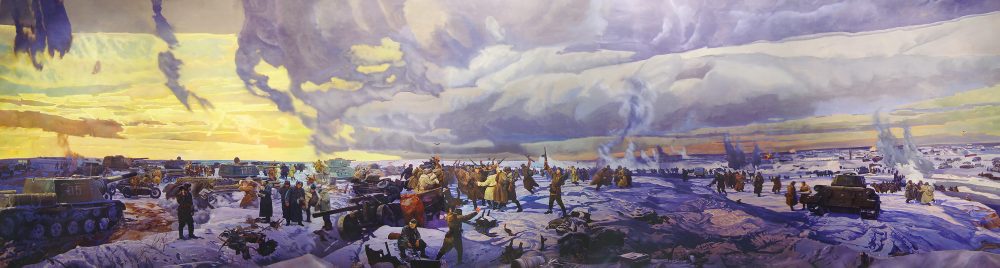                                                                    Составитель: Трыкова О. Ю.Волгоград, 2023«Битва под Сталинградом – этозолотая страница военной истории нашего народа».                                                         А. И. Ерёменко, Маршал Советского Союза,        командующий Сталинградским фронтом. Сталинградская битва явилась переломным моментом коренным образом, изменившим ход военных действий в Великой Отечественной войне. Самым главным памятником города-героя Волгограда (Сталинграда) является Мамаев Курган, который в период Сталинградской битвы был местом самых кровопролитных сражений, ключевой позицией города. Кто владел «высотой 102.0» (так называли Мамаев Курган) имел возможность контролировать практически весь Сталинград, Заволжье, переправы через Волгу. Именно за Мамаев Курган шли самые ожесточённые бои. Здесь был расположен штаб 62-й армии под командованием дважды Героя Советского Союза, маршала Василия Ивановича Чуйкова. Благодаря его тактическим действиям были разгромлены тысячи танковых и пехотных полков, множество дивизий противника. Рядовые бойцы, солдаты под руководством известного советского военачальника Родимцева А. И. отчаянно сражались не на жизнь, а на смерть.На восточном склоне Мамаева Кургана покоятся 34505 защитников Сталинграда. Ещё 2047 человек считаются без вести пропавшими, останки некоторых из них нашли члены поисковых отрядов, и перезахоронили на мемориальном кладбище. Мемориал «Героям Сталинградской битвы» стал символом жизни и бессмертия.Всесоюзная стройка.Первый обелиск на Мамаевом Кургане появился сразу после окончания кровопролитных боёв – 8 февраля 1943 года.История Мамаева Кургана как мемориала началась в 1958 году с постановления Совета министров РСФСР. Был организован специальный конкурс, на котором выиграл проект скульптора Евгения Вучетича. Проектирование ансамбля было поручено Сталинградпроекту, а строительство – Сталинградстрою, который занимался и Волжской ГЭС. Главным архитектором стал Яков Белопольский. Мемориал торжественно заложили в 1958 году. Грандиозная стройка шла почти 9 лет.Мамаев Курган.Мамаев Курган для Евгения Вучетича и соавторов явился символом подвига советского солдата в битве на Волге. В книге «Вучетич. Скульптор эпохи», написанной его сыном, журналистом и литератором, рассказывается об основных этапах жизни знаменитого скульптора, вершиной творчества которого стало создание мемориала на Мамаевом Кургане. Пока шло возведение главного комплекса России, Вучетич жил на два города между Сталинградом-Волгоградом и Москвой. Тема Сталинградской битвы волновала скульптора уже в 1953 году. Благодаря его таланту в Калаче-на-Дону был построен памятник «Соединение двух фронтов», посвящённый событиям 23-го ноября, подвигу советских воинов-освободителей.Краткие биографические сведения о скульпторе.Е. В. Вучетич был фронтовиком. 7 июля 1941 года стал добровольцем, вступил в ополчение Фрунзенского района Москвы, хотя у него была бронь по здоровью, окончил школу снайперов. Участвовал в кровопролитных боях под Ельней, был в окружении. Сначала служил рядовым, позднее командиром отделения, затем художником дивизионной газеты. Вначале 1942-го часть перебросили на Волховский фронт. Попал под артобстрел, получил сильнейшую контузию, преследовавшую его всю оставшуюся жизнь.Скульптура «Родина – мать».В первоначальном варианте скульптуру «Родина – мать» задумывали возвести высотой 36 метров. Но руководство страны (в лице Н. С. Хрущёва) решило, что памятник должен быть выше американской статуи Свободы. С учётом высоты меча памятник возвысился до 85 метров.Первой на Мамаевом Кургане появилась скульптура «Стоять насмерть», потом стены-руины, завершал композицию зал Воинской славы. В дальнейшем проект Мамаева Кургана, и его строительство претерпело ряд коренных изменений. Вместо зелёной площадки на площади Героев появилось Озеро слёз. Внутри пантеона – стена – знамя, где на 34 приспущенных стягах высечено 7200 имён защитников Отечества.На открытии мемориала 15 октября 1967 года скульптор Е. Вучетич отметил: «…мы стремились передать, прежде всего, несокрушимый моральный дух советских воинов, их беззаветную преданность Родине». Статуя «Родина-мать» занесена в Книгу рекордов Гиннеса как самая высокая скульптура в мире. В 2008 году народным голосованием Мамаев Курган и «Родина-мать» попали в число семи чудес России. Недавно завершена масштабная реконструкция памятника-ансамбля: заменены гидроизоляция, по-новому облицованы стены, покрытые мрамором. В Зале воинской славы обновлены крыша, пол, частично стены и фасад. 3 мая 2015 года вновь зажгли Вечный огонь.В 2022 – м году исполнилось 55 лет со дня создания мемориального ансамбля «Родина-мать». Был проведён ряд торжественных мероприятий, посвящённых этому юбилейному событию.Музей-панорама «Сталинградская битва»Музей-панорама «Сталинградская битва» представляет уникальный ансамбль, в котором запечатлены важные этапы Сталинградской битвы. Он находится на том месте, где в 1942-м году 13-я гвардейская стрелковая дивизия генерала Родимцева А. И. переправилась под огнём фашистских войск через Волгу.Идея архитекторов, создававших музей, в контрасте современного здания панорамы «Разгром немецко-фашистских войск под Сталинградом» (крупнейший в России) и руин мельницы Гергардта, оставленных нетронутыми с 1943-го года.На главной панораме художники студии имени Грекова изобразили день битвы на Мамаевом Кургане 23 января 1943 года. В музее представлены экспонаты и винтовка легендарного снайпера Василия Зайцева, защищавшего Сталинград, шинель В. А. Глазкова со 168 пулевыми и осколочными пробоинами, китель маршала Г. К. Жукова, стол из генеральского штаба, за которым допрашивали немецкого генерала-фельдмаршала Ф. Паулюса, пленённого в Сталинграде в 1943 году.Площадь Чекистов.Большое значение в годы Великой Отечественной войны, победы над фашизмом оказали бойцы 10-й дивизии НКВД, работники милиции, активно боровшиеся с пожарами, участвовавшие в розыске детей, пожилых людей, боровшиеся с диверсантами и шпионами. За время битвы чекисты задержали более 200 вражеских лазутчиков с различными видами снаряжений и документальной информацией.В память о мужестве воинов-чекистов в Ворошиловском районе Волгограда одна из площадей получила название площадь Чекистов. На ней 28 декабря 1947 года был открыт памятник с одноимённым названием. 15 декабря 2022 года в Волгограде была открыта выставка «Щит и меч Волгограда», посвящённая 75-летию мемориала, как памятник чекистам. Среди экспонатов – рассекреченные документы ФСБ о том, как проектировался и создавался памятник. Деньги на него собирали сотрудники милиции и разведчики. В 1947 году была установлена бронзовая скульптура чекиста с мечом, изготовленная в городе-герое Ленинграде. На открытии выставки было отмечено, что «памятник символизирует преемственность поколений и мужество, которые воины-чекисты проявляли, защищая интересы граждан государства. Особо отличившиеся герои увековечены в названиях улиц: А. Е. Ващенко, И. М. Щербины, К. А. Костюченко, М. Т. Болонина и многих других.«Остров Людникова».В литературе отмечен подвиг солдат и рабочих-ополченцев завода «Баррикады», защищавших Сталинград и свой завод. На «Острове Людникова» сооружён мемориальный комплекс, объединяющий ряд памятников, связанных с боевыми действиями 138-й стрелковой дивизии. Центральный памятник имеет вид стелы. Недалеко расположено несколько братских могил павших воинов и ополченцев завода, установлены три танковые башни. Студенты и волонтёры ВолгГТУ систематически следят за памятниками, устраивают субботники.На Волгоградской земле помнят и чтят героев Великой Отечественной войны и Сталинградской битвы: проводят уроки мужества, устраивают экскурсии в места боевой славы: на Солдатское поле, к Дому Павлова, памятникам матросу М. Паникахе, юного разведчика Саши Филиппова. На волжской набережной открыты памятники легендарным военачальникам В. Чуйкову, К. Рокоссовскому. В честь маршала Г. К. Жукова назван проспект в Дзержинском районе города Волгограда.Дом Павлова.Дом Павлова – символ мужества, отваги и доблести защитников героического Сталинграда. Четырёхэтажный жилой дом в сентябре 1942 года занял сержант Яков Павлов и его товарищи. Почти 2 месяца (58 дней и ночей) солдаты отражали ежедневные атаки фашистов. Дом отстояли, его ремонтировали сталинградские женщины, сейчас это объект культурного наследия федерального значения.Площадь Павших Борцов.Площадь Павших Борцов получила своё название в память защитников Красного Царицына. В 1942 – 1943-х годах там были захоронены воины-герои 62-й и 64-й армий. Благодаря чётким указаниям военачальников бойцы этих армий отстояли Сталинград. У подножия братских могил горит Вечный огонь. Здесь экскурсантам и волгоградской молодёжи показывают знаменитый тополь, переживший войну. В подвале здания ЦУМА, в 1943 году был пленён генерал-фельдмаршал Паулюс. Сейчас в этом здании расположен музей, в котором центральные экспонаты рассказывают об итогах Сталинградской битвы и подвиге советского народа: солдат, бойцов, населения, ополченцев нашего города.Улица МираУлица Мира в центре города – это первая восстановленная после Сталинградской битвы улица, на которой расположены Волгоградский институт искусств имени П. А. Серебрякова, Новый Экспериментальный Театр, гостиница «Волгоград», «Фонтан любви», памятник, посвящённый Александру Невскому, недавно возведённый на средства горожан в честь этого святого собор. Каждый дом здесь является памятником архитектуры.Аллея Героев.Аллея Героев соединяет Центральную набережную и Площадь Павших Борцов, пересекает проспект имени Ленина, улицу Советскую и Чуйкова. На аллее установлены стелы с именами 127 героев – защитников Сталинграда.Исторический заповедник-руины мельницы имени Грудинина (Гергарта).Мельница Гергардта (другое название Грудинина) была построена в начале XX века. Она имела собственный электрогенератор, котельную. Пространство от мельницы до причала было застроено деревянными строениями, принадлежавшими мукомольному предприятию Гергардта.В период Сталинградской битвы в этом месте находился наблюдательный пункт командира 42-го полка 13-й гвардейской дивизии Елина И. П. Мельница, стала одним из опорных пунктов обороны центра города вместе с домом Павлова и домом Заболотного. Исторический заповедник является ярким свидетельством ожесточённых боёв и беззаветной доблести воинов-гвардейцев, защитников Сталинграда.Исторический заповедник-руины мельницы имени Грудинина – включён в перечень памятников истории и культуры федерального значения.«Детский хоровод».«Детский хоровод» - одна из самых известных достопримечательностей города-героя Волгограда, переживших события Сталинградской битвы. Это памятник архитектуры – первый символ нашего города, который гости, многочисленные туристы, экскурсанты видят, выходя из здания железнодорожного вокзала.Фонтан был установлен на Привокзальной площади в 1930 году. В 1942 году был сильно повреждён немецкой авиацией, но уцелел в разрушенном городе. После Сталинградской битвы памятник был сразу восстановлен. В более позднее время его, к сожалению, демонтировали. И только в 2013 году уникальный «Детский хоровод» вернулся в Волгоград, получив своё продолжение в фонтанной группе в память о тех страшных событиях.Историческое название фонтана - «Бармалей».  Его он получил благодаря одноимённой детской сказке Корнея Чуковского. Фонтан представляет собой скульптурную группу из шестерых детей – трёх мальчиков и трёх девочек. Они держатся за руки и водят хоровод вокруг крокодила. Рядом фигурки лягушек, изо рта которых стекают ручейки воды. Фонтан отреставрировали ко Дню Победы. На фотографиях известного журналиста Марка Редькина очень красиво и торжественно выглядел этот памятник на фоне руин послевоенного Сталинграда.В 2013 году, в день памяти и скорби фонтан был торжественно открыт. Автором возрождённого фонтана является скульптор Александр Бурганов. В дополнение к восстановленному фонтану на Привокзальной площади, у развалин мельницы Гергардта установлена его копия в осколках от снаряда. На его фоне разрушенное здание мельницы выглядит ещё более драматично.Комсомольский сад.Одним из интереснейших, украшающих город-герой Волгоград является Комсомольский сад. Во времена Царицына на его месте была большая Скорбящая площадь, названная в честь иконы «Всех Скорбящих Радости». Сегодня в этом уютном месте, у памятника Н. В. Гоголю, возведённому ещё до революции на средства горожан, у братской могилы героев Гражданской войны (памятник Ерману), можно вспомнить любимые литературные произведения, почтить память павших. Рядом с подземным убежищем, где в период Сталинградской битвы размещался командный пункт руководства города, можно соприкоснуться с прошлым. На могилу генерала – майора В. А. Глазкова, командующего дивизией в обороне Сталинграда возложить цветы. А в часовне Урюпинской иконы Божьей Матери предаться духовным размышлениям.Исторический центр Волгограда.Исторический центр нашего города и региона находится в зоне особого внимания руководства города и области и лично губернатора А. И. Бочарова. В центре города, около музыкального театра и Центрального концертного зала начались работы по строительству и реконструкции центральной части верхней террасы, укрепление ротонды. В нижней части пришлось укреплять берег, строить новые дороги и обновлять старые. Губернатор Волгоградской области А. И. Бочаров систематически проводит выездные совещания по благоустройству общественных территорий в исторической центральной части и в прибрежной зоне. Запланирован целый комплекс мероприятий, которые станут основой трёхлетней программы. Завершена реставрация памятника комсомольцам, а стелы на Алее Героев с именами защитников планируют обновить в ближайшее время. Имена и ордена будут очищены и возвращены на историческое место. Скоро будет завершена реставрация открытого памятника защитникам Сталинграда в верхней части аллеи.Братская могила Х. Ф. Фаттяхтудинова, Р. Р. Ибаррури и В. Г. Каменьщикова.Сталинградская битва прославила Сталинград-Волгоград подвигами и сплочённостью воинов – освободителей и солдат разных национальностей. Рядом с обелиском защитникам города и Вечным огнём в центре Волгограда находится памятник, установленный в 1958 году на могиле трёх воинов-защитников Сталинграда: командиру пулемётной роты Ибаррури Рубену Руису, лётчику-майору Каменьщикову В. Г. и командиру Хафизу Фаттяхтудинову, проявивших небывалый героизм и стойкость в неравных боях и сражениях. Автор памятника – волгоградский архитектор Е. И. Левитан и скульптор И. И. Петин.Мемориальный комплекс «Лысая гора».Мемориальный комплекс «Лысая гора» - памятник военной истории. Был открыт в 1968 году. Его высота составляет 145,5 метров. Данный мемориальный комплекс является важным объектом в системе обороны Сталинграда. В период Сталинградской битвы в этом месте шли ожесточённые бои, не уступающие сражениям и боям на Мамаевом Кургане. Высота и сейчас хранит военные следы и отпечатки войны: выжженная снарядами земля, скудная растительность, полуобвалившиеся окопы и траншеи. Пожарный пароход «Гаситель».Большим интересом пользуется памятник пожарному пароходу «Гаситель», установленному в память и честь волжских речников 6 ноября 1977 года. «Гаситель» является ветераном двух войн: Гражданской и Великой Отечественной. В ходе выполнения стратегических задач катер работал на переправах: подвозил вооружение и продовольствие войскам, тушил пожары, способствовал эвакуации раненых бойцов и местных жителей. В итоге он затонул от попадания снаряда. После войны был поднят, отремонтирован и продолжил работу. Позднее был списан и затоплен. Во время фестиваля молодёжи СССР и Германии был заложен пьедестал под монумент современного памятника, частью которого стал катер.В рамках комплексной программы подготовки и празднования 80-летия Сталинградской битвы идёт серьёзная реставрация 16 памятников. Все работы должны завершить в 2025 году – юбилейный год Победы в Великой Отечественной войне. Активными темпами ведутся работы в южном направлении. В Ворошиловском районе предусмотрено развитие парковой зоны. К новому этапу, охватывающему территорию от Ворошиловского до Кировского района, приступили в конце 2021 года. Планируется провести реконструкцию памятников, исторических мест во всех районах Волгограда и Волгоградской области в ближайшее время. В декабре 2022 года в Центральном музее Вооружённых СИЛ РФ прошла Межрегиональная патриотическая встреча поколений «Полководцы Победы – на службе Отечеству во все времена», посвящённая 80-летию Сталинградской битвы.Список использованных источников:Героям Сталинградской битвы: памятник-ансамбль «Мамаев Курган», 1967. – Ленинград: Художник РСФСР, 1969. – 100 с.Гуммер, И. С. Герои великой битвы: очерки / И. С. Гуммер, Ю. А. Харин. – Волгоград: Волгоградское книжное издательство, 1962. – 159 с.Сталинградская битва в названиях улиц и площадей Волгограда: словарь-справочник / авт. – сост.: С. В. Соловьёва, Е. Ю. Болотова, М. Н. Опалев. – Москва: Планета, 2018. – 207 с.Сталинградская битва. Июль 1942 – февраль 1943: энциклопедия / гл. ред. М. М. Загорулько; ВолГу; Институт военной истории Министерства обороны РФ; Государственный музей – панорама «Сталинградская битва». – Волгоград: Издатель, 2007. – 511 с.Стрежень: научный ежегодник. Выпуск 3 / гл. ред. М. М. Загорулько. – Волгоград: Издатель, 2003. – 402 с.Чуйков, В. И. Сражение века / В. И. Чуйков. – Москва: Советская Россия, 1975. – 400 с.Энциклопедия Волгоградской области / гл. ред. О. В. Иншаков; ВолГу. – Волгоград: Издатель, 2007. – 447 с.Список рекомендуемой литературы:Ермаков, А. Д. Памятники Волгограда / А. Д. Ермаков. – Волгоград: Нижне - Волжское книжное издательство, 1982. – 174 с.Жуков, Г. К. Воспоминания и размышления / Г. К. Жуков. – Москва: Издательство Агентство Печати Новости, 1969. – 736 с.История России XX - начала XXI века. В 2-х томах: учебник для вузов. Том 2: 1941 – 2016 / Д. О. Чураков, А. Барсенков, А. И. Вдовин; под ред. Д. О. Чуракова. – 2-е изд., перераб. И доп. – Москва: Юрайт, 2022. – 374 с. – (Высшее образование).Кардашов, В. И. Рокоссовский / В. И. Кардашов. – ( Серия Жизнь замечательных людей. Выпуск 10)). – Москва: Молодая гвардия, 1972. – 448 с.Масляев, Е. В. Город – герой Волгоград / Е. В. Масляев. – Москва: Стройиздат, 1976. – 159 с. – (Архитектура городов – героев).Константин Иосифович Недорубов / под ред. С. А. Кокорина и др.; отв. ред. В. П. Трут. – Волгоград: Панорама, 2009. – 352 с.Рыжов, К.В. Сто великих россиян / К. В. Рыжов. – Москва: Вече, 2002. – 656 с.